4. 	La providencia de la expansión del Reino: El Dios soberanoHechos 5:34-39Profecías del Antiguo Testamento cumplidas:Salmo 109:8  Hechos 1:16-20Joel 2:28-32  Hechos 2:16-21Isaías 49:6  Hechos 13:46-47Hechos 4:24-29Próxima semana: Clase No. 9Introducción a las epístolas paulinasSeminario Básico—Panorama del N.T.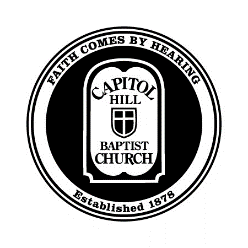 Clase 8:  Los Hechos de los Apóstoles:	      El Reino se expande«Pero recibiréis poder, cuando haya venido sobre vosotros el Espíritu Santo, y me seréis testigos en Jerusalén, en toda Judea, en Samaria, y hasta lo último de la tierra.» – Hechos 1:8Introducción:  «Hasta lo último de la tierra…»ContextoAutoría y fechaPropósitoBosquejo para la clase de hoy:
El poder de la expansión del Reino: El Espíritu SantoEl mensaje de la expansión del Reino: El evangelioLa progresión de la expansión del Reino: A las nacionesLa providencia de la expansión del Reino: El Dios soberano1. 	El poder de la expansión del Reino: El Espíritu SantoHechos 2:1-4Hechos 8:17Hechos 10:44-452. 	El mensaje de la expansión del Reino: El evangelio de JesucristoHechos 2:38-39Hechos 3:13-153. 	La progresión de la expansión del Reino: A las nacionesEl nacimieno de la Iglesia en Jerusalén (1:1–2:47)La expansión de la Iglesia en Jerusalén (3:1–6:7)La extensión de la Iglesia a Judea y Samaria (6:8–9:31)La extensión de la Iglesia a los gentiles (9:32–12:24)La extensión de la Iglesia a Asia Menor (12:25–16:5)La extensión de la Iglesia al área del mar Egeo (16:6–19:20)La extensión de la Iglesia a Roma (19:21–28:31)